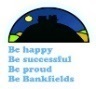 SCRUMDIDDLYUMPTIOUS!PREDATOR!GODS AND MORTALSTRIBAL TALESMIGHTY METALSURBAN PIONEERSSCRUMDIDDLYUMPTIOUS!PREDATOR!GODS AND MORTALSTRIBAL TALESMIGHTY METALSURBAN PIONEERSSCIENCE (Sc Y3/LKS2)Au 1Au 2Sp 1Sp 2Su 1Su 2GEOGRAPHY (Ge LKS2)Au 1Au 2Sp 1Sp 2Su 1Su 2Sc P1: Identify and describe the functions of different parts of flowering plants: roots, stem/trunk, leaves and flowers.MGe LK1: Locate the world’s countries using maps to focus on Europe (including Russia) and the Americas, concentrating on their environmental regions, key physical and human characteristics, countries and major cities. LSc P2: Explore the requirements of plants for life and growth (air, light, water, nutrients from soil, and room to grow) and how they vary from plant to plant.LGe LK1: Locate the world’s countries using maps to focus on Europe (including Russia) and the Americas, concentrating on their environmental regions, key physical and human characteristics, countries and major cities. LSc P2: Explore the requirements of plants for life and growth (air, light, water, nutrients from soil, and room to grow) and how they vary from plant to plant.LGe LK2: Name and locate countries and cities of the UK, geographical regions and their identifying human and physical characteristics, key topographical features (including hills, mountains, coasts and rivers), and land use patterns; and understand how some of these aspects have changed over time. LSc P3: Investigate the way in which water is transported within plants.MGe LK2: Name and locate countries and cities of the UK, geographical regions and their identifying human and physical characteristics, key topographical features (including hills, mountains, coasts and rivers), and land use patterns; and understand how some of these aspects have changed over time. LSc P4: Explore the part that flowers play in the life cycle of flowering plants, including pollination, seed formation and seed dispersal.MGe LK2: Name and locate countries and cities of the UK, geographical regions and their identifying human and physical characteristics, key topographical features (including hills, mountains, coasts and rivers), and land use patterns; and understand how some of these aspects have changed over time. LSc A1: Identify that animals, including humans, need the right types and amount of nutrition, and that they cannot make their own food; they get nutrition from what they eat.  MMGe LK3: Identify the position and significance of latitude, longitude, Equator, Northern Hemisphere, Southern Hemisphere, the Tropics of Cancer and Capricorn, Arctic and Antarctic Circle, The Prime/Greenwich Meridian and time zones (including day and night).Y4Sc A2: Identify that humans and some other animals have skeletons and muscles for support, protection and movement.MGe LK3: Identify the position and significance of latitude, longitude, Equator, Northern Hemisphere, Southern Hemisphere, the Tropics of Cancer and Capricorn, Arctic and Antarctic Circle, The Prime/Greenwich Meridian and time zones (including day and night).Y4Sc A2: Identify that humans and some other animals have skeletons and muscles for support, protection and movement.MGe PK1: Understand geographical similarities and differences through the study of human and physical geography of a region of the UK, a region in Europe and a region with North or South America.MSc R1: Compare and group together different kinds of rocks on the basis of their appearance and simple physical properties.AGe PK1: Understand geographical similarities and differences through the study of human and physical geography of a region of the UK, a region in Europe and a region with North or South America.MSc R2: Describe in simple terms how fossils are formed when things that have lived are trapped within rock.MGe HP1: Describe and understand key aspects of physical geography, including: climate zones, biomes and vegetation belts, rivers, mountain, volcanoes and earthquakes, and the water cycle. LLMMLSc R3: Recognise that soils are made from rocks and organic matter.AGe HP1: Describe and understand key aspects of physical geography, including: climate zones, biomes and vegetation belts, rivers, mountain, volcanoes and earthquakes, and the water cycle. LLMMLSc L1: Recognise that they need light in order to see things and that darkness is the absence of light.MGe HP2: Describe and understand key aspects of human geography, including: types of settlements and land use, economic activity including trade links and the distribution of natural resources including energy, food, minerals and water. MLLMLSc L2: Notice that light is reflected from surfaces.MGe SF1: Use maps, atlases, globes and digital/computer mapping to locate countries and describe features studied. MMMMMSc L3: Recognise that light from the sun can be dangerous and that there are ways to protect their eyes.MGe SF2: Use eight points of the compass, four-/six-figure grid references, symbols and keys (including Ordnance Survey maps) to build their knowledge of the UK and the wider world. Y4Sc L4: Recognise that shadows are formed when the light from a light source is blocked by a solid object.MGe SF2: Use eight points of the compass, four-/six-figure grid references, symbols and keys (including Ordnance Survey maps) to build their knowledge of the UK and the wider world. Y4Sc L5: Find patterns in the way that the size of shadows change.MGe SF3: Use fieldwork to observe, measure, record and present the human and physical features in the local area using a range of methods, including sketch maps, plans and graphs, and digital technologies.  MMMSc FM1: Compare how things move on different surfaces. MGe SF3: Use fieldwork to observe, measure, record and present the human and physical features in the local area using a range of methods, including sketch maps, plans and graphs, and digital technologies.  MMMSc FM2: Notice that some forces need contact between two objects, but magnetic forces can act at a distance. MHISTORY (Hi LKS2)Au 1Au 2Sp 1Sp 2Su 1Su 2Sc FM3: Observe how magnets attract or repel each other and attract some materials and not others.MHi1: Learn about changes in Britain from Stone Age to Bronze Age. MSc FM4: Compare and group together a variety of everyday materials on the basis of whether they are attracted to a magnet, and identify some magnetic materials.MHi2: Learn about the Roman Empire and its impact on Britain.LSc FM4: Compare and group together a variety of everyday materials on the basis of whether they are attracted to a magnet, and identify some magnetic materials.MHi3: Learn about Britain’s settlement by Anglo-Saxons and Scots.LSc FM5: Describe magnets as having two poles. MHi4: Learn about the Viking and Anglo-Saxon struggle for the Kingdom of England to the time of Edward the Confessor.LSc FM6: Predict whether two magnets will attract or repel each other, depending on which poles are facing.MHi5: Conduct a local history study.MSc WS1: Ask relevant questions using different types of scientific enquiries to answer them.MLMHi6: Study an aspect or theme in British History that extends pupils’ chronological knowledge beyond 1066.MLSc WS2: Set up simple practical enquiries, comparative and fair tests. LMLHi7: Learn about the achievements of the earliest civilizations - an overview of where and when the earliest civilizations appeared and a depth study of one of the following: Ancient Sumer; The Indus Valley; Ancient Egypt; The Shang Dynasty of Ancient China.Y5Sc WS3: Make systematic and careful observations and, where appropriate, take accurate measurements using standard units, using a range of equipment, including thermometers and data loggers.LMLHi7: Learn about the achievements of the earliest civilizations - an overview of where and when the earliest civilizations appeared and a depth study of one of the following: Ancient Sumer; The Indus Valley; Ancient Egypt; The Shang Dynasty of Ancient China.Y5Sc WS4: Gather, record, classify and present data in a variety of ways to help in answering questions.MMLLHi8: Learn about Ancient Greece: a study of Greek life and achievements and their influence on the western world.M Sc WS5: Record findings using simple scientific language, drawings, labelled diagrams, keys, bar charts, and tables.MMMLHi9: Learn about a non-European society that provides contrasts with British history – one study chosen from: early Islamic civilization, including a study of Baghdad c AD 900; Mayan civilization c AD 900; Benin (West Africa) c AD 900-1300.Y6Sc WS6: Report on findings from enquiries, including oral and written explanations, displays or presentations of results and conclusions.MLHi9: Learn about a non-European society that provides contrasts with British history – one study chosen from: early Islamic civilization, including a study of Baghdad c AD 900; Mayan civilization c AD 900; Benin (West Africa) c AD 900-1300.Y6Sc WS6: Report on findings from enquiries, including oral and written explanations, displays or presentations of results and conclusions.MLDESIGN & TECHNOLOGY (DT LKS2)Au 1Au 2Sp 1Sp 2Su 1Su 2Sc WS7: Use results to draw conclusions, make predictions for new values, suggest improvements and raise further questions.LLDT D1: Use research and develop design criteria to inform the design of innovative, functional, appealing products. MMMSc WS8: Identify differences, similarities or changes related to simple scientific ideas and processes.MLMLDT D2: Communicate design ideas in various ways. LLMLLSc WS8: Identify differences, similarities or changes related to simple scientific ideas and processes.MLMLDT M1: Select from and use a wider range of tools and equipment to perform practical tasks [for example, cutting, shaping, joining and finishing], accurately.MLMLMLSc WS9: Use straightforward scientific evidence to answer questions or to support their findings.  MLDT M2: Select from and use a wider range of materials and components, including construction materials, textiles and ingredients, according to their functional properties and aesthetic qualities.MMMMMLCOMPUTING (Co LKS2)Au 1Au 2Sp 1Sp 2Su 1Su 2DT M2: Select from and use a wider range of materials and components, including construction materials, textiles and ingredients, according to their functional properties and aesthetic qualities.MMMMMLCo1: Design, write and debug programs that accomplish specific goals, including controlling or simulating physical systems; solve problems by decomposing them into smaller parts. MLMDT E1: Investigate and analyse a range of existing products.MLMMLCo1: Design, write and debug programs that accomplish specific goals, including controlling or simulating physical systems; solve problems by decomposing them into smaller parts. MLMDT E2: Evaluate their ideas and products against their own design criteria and consider the views of others to improve their work.MLMMLCo2: Use sequences, selection and repetition in programs; work with variables and various forms of input and output.LLLDT E2: Evaluate their ideas and products against their own design criteria and consider the views of others to improve their work.MLMMLCo2: Use sequences, selection and repetition in programs; work with variables and various forms of input and output.LLLDT E3: Understand how key events and individuals in design and technology have helped shape the world. LCo3: Use logical reasoning to explain how some simple algorithms work and to detect and correct errors in algorithms and programs. MLLDT E3: Understand how key events and individuals in design and technology have helped shape the world. LCo3: Use logical reasoning to explain how some simple algorithms work and to detect and correct errors in algorithms and programs. MLLDT TK1: Apply their understanding of how to strengthen, stiffen and reinforce more complex structures.LCo4: Understand computer networks including the internet; how they can provide multiple services, such as the world wide web; and the opportunities they offer for communication and collaboration.LLLLDT TK1: Apply their understanding of how to strengthen, stiffen and reinforce more complex structures.LCo4: Understand computer networks including the internet; how they can provide multiple services, such as the world wide web; and the opportunities they offer for communication and collaboration.LLLLDT TK2: Understand and use mechanical systems in their products [for example, gears, pulleys, cams, levers and linkages].LCo5: Use search technologies effectively, appreciate how results are selected and ranked, and be discerning in evaluating digital content.MLLLMDT TK3:  Understand and use electrical systems in their products [for example, series circuits incorporating switches, bulbs, buzzers and motors].MLCo6: Select, use and combine a variety of software (including internet services) on a range of digital devices to design and create a range of programs, systems and content that accomplish given goals, including collecting, analysing, evaluating and presenting data and information.MMMMMMDT TK4: Apply their understanding of computing to program, monitor and control their products.Y4Co6: Select, use and combine a variety of software (including internet services) on a range of digital devices to design and create a range of programs, systems and content that accomplish given goals, including collecting, analysing, evaluating and presenting data and information.MMMMMMDT CN1: Understand and apply principles of a healthy and varied diet.LCo 7: Use technology safely, respectfully and responsibly; recognise acceptable/unacceptable behaviour; identify a range of ways to report concerns about content and contact.LLLLLDT CN2: Prepare and cook a variety of predominantly savoury dishes using a range of cooking techniques.MCo 7: Use technology safely, respectfully and responsibly; recognise acceptable/unacceptable behaviour; identify a range of ways to report concerns about content and contact.LLLLLDT CN3: Understand seasonality, and know where and how a variety of ingredients are grown, reared, caught and processed. LDT CN3: Understand seasonality, and know where and how a variety of ingredients are grown, reared, caught and processed. LART & DESIGN (AD LKS2)Au 1Au 2Sp 1Sp 2Su 1Su 2AD1: Create sketch books to record their observations and use them to review and revisit ideas.  MLMAD2: Improve their mastery of art and design techniques, including drawing, painting and sculpture with a range of materials (eg pencil, charcoal, paint, clay) MMMMMMAD3: Find out about great artists, architects and designers in history. MMLM